Handwriting Patterns – Castle MazesFollow the maze to find the castles. Can you try and stay in between the lines?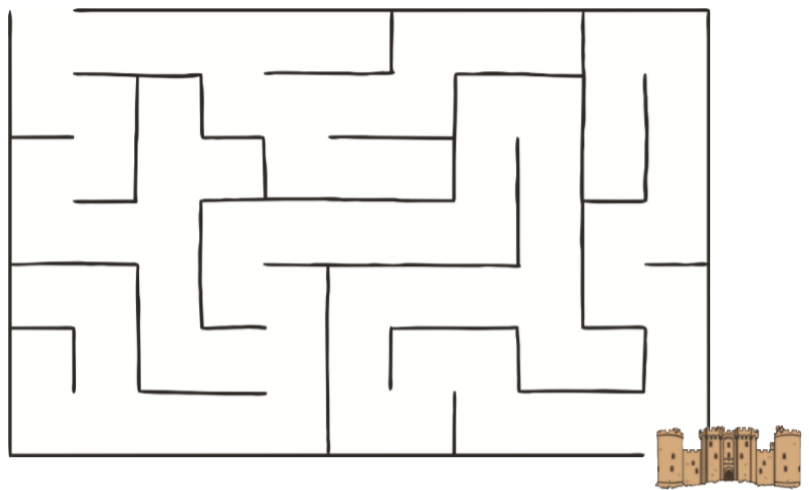 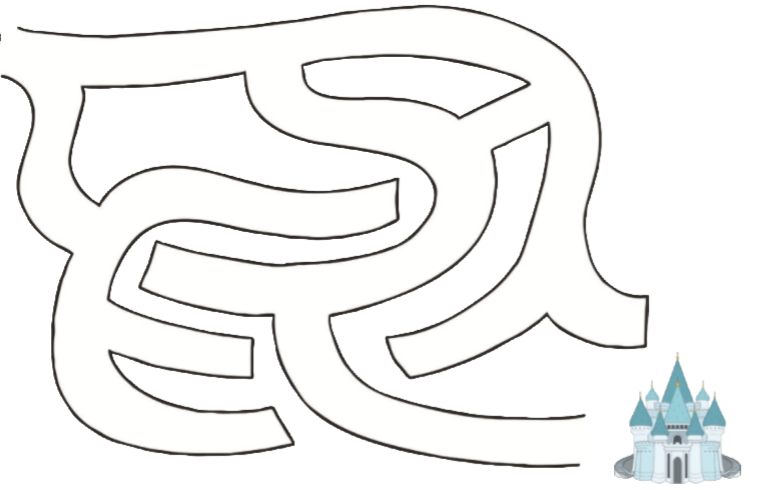 